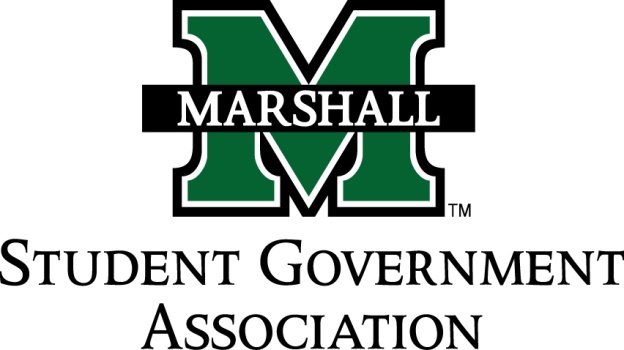 STUDENT SENATESESSION 74April 26, 2016MEETING 1CALL TO ORDERINVOCATIONPLEDGE OF ALLEGIANCEROLL CALLOLD BUSINESSNEW BUSINESSSB 74.01 (Alpha Phi Omega)SB 74.02 (Student Athlete Advisory Committee)SB 74.03 (Beta Alpha Psi)SB 74.04 (Ratio Christi)SB 74.05 (Alpha Kappa Psi)Senate Apprenticeship UpdateFaculty Senate Student RepresentativesMESSAGE FROM EXECUTIVESStudent Body President – Matt JarvisStudent Body Vice President – Emily Kinner Senate President Pro-Tempore – Alex O’DonnellSenate Parliamentarian – Ethan HigginbothamSenate Treasurer – Eli DuduitSenate Campus Life and Committee Chairwoman – Sophia MillsSenate Apprenticeship Director –  Jada WilliamsDEAN MEETING REPORTSMESSAGES FROM ADVISORSVice President of Student Affairs – Cedric Gathings Assistant Dean of Student Affairs / Executive Advisor – Matthew James Senate Advisor – Michelle BarbourCONCERNS OF THE STUDENT BODYOPEN FORUM / ADJOURNMENT 